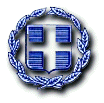 ΕΛΛΗΝΙΚΗ ΔΗΜΟΚΡΑΤΙΑ ΥΠΟΥΡΓΕΙΟ ΠΑΙΔΕΙΑΣ KAI ΘΡΗΣKΕΥΜΑΤΩΝΠΕΡΙΦΕΡΕΙΑΚΗ Δ/ΝΣΗ Π/ΘΜΙΑΣ & Δ/ΘΜΙΑΣ ΕΚΠ/ΣΗΣ ΚΕΝΤΡΙΚΗΣ ΜΑΚΕΔΟΝΙΑΣΔ/ΝΣΗ Δ/ΘΜΙΑΣ ΕΚΠ/ΣΗΣ ΣΕΡΡΩΝΜΟΥΣΙΚΟ ΣΧΟΛΕΙΟ ΣΕΡΡΩΝ(Γυμνάσιο – Λυκειακές Τάξεις)1° χλμ οδού Σερρών - ΝεοχωρίουΤ.Κ.: 62124 ΣέρρεςΠληροφορίες: Σκέμπερη ΕυαγγελίαΤηλ.: 2321035353  Fax: 2321035820e-mail: mail@gym-mous-serron.ser.sch.grWebSite: www. musikoserron.gr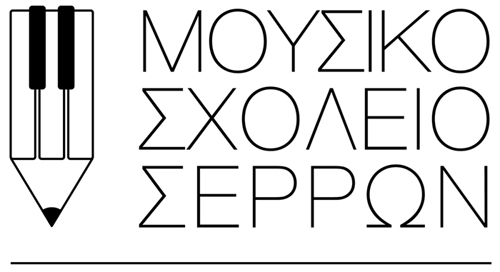                                                                                                                               Σέρρες, 29-4-2022   ΔΕΛΤΙΟ ΤΥΠΟΥΘέμα: Αιτήσεις συμμετοχής στις εισαγωγικές εξετάσεις για την Α΄ Γυμνασίου σχολικού έτους 2022-2023.Το Μουσικό Γυμνάσιο Σερρών/ ΛΤ ενημερώνει ότι οι μαθητές και οι μαθήτριες που επιθυμούν να φοιτήσουν στην Α΄ τάξη του Μουσικού Γυμνασίου πρέπει να λάβουν μέρος και να επιτύχουν σε εξετάσεις που διενεργούνται για την επιλογή μαθητών που θα φοιτήσουν στην Α΄ τάξη των Μουσικών Γυμνασίων, κατά το δεύτερο δεκαπενθήμερο του Ιουνίου.  Στις εξετάσεις μπορούν να λάβουν μέρος απόφοιτοι μαθητές/τριες όλων των Δημοτικών του Νομού.Οι γονείς-κηδεμόνες των ενδιαφερόμενων μαθητών και μαθητριών πρέπει να υποβάλουν αίτηση συμμετοχής στη διαδικασία επιλογής μόνο στο Μουσικό Γυμνάσιο της περιοχής τους από τις 03 έως τις 31 Μαΐου 2022. Οι αιτήσεις φέτος θα υποβάλλονται ηλεκτρονικά από τις 3 Μαΐου έως τις 31 Μαΐου 2022 και ώρα 14:00 στον παρακάτω σύνδεσμο:https://forms.gle/TmtSunqJXQRXom8q9Για το πρόγραμμα των εξετάσεων, τα θέματα των εξετάσεων, τη βαθμολόγηση και τις εγγραφές των μαθητών ισχύει η με αρ. πρωτ.20923/Δ2/23-02-2021 Υπουργική Απόφαση με θέμα: «Λειτουργία Μουσικών Σχολείων», ΦΕΚ Β΄ 878/05-03-2021.Οι θεματικές ενότητες, στις οποίες αξιολογήθηκαν τις δύο τελευταίες χρονιές οι υποψήφιοι, είναι: «Ρυθμός», «Ακουστική Ικανότητα», «Φωνητική Ικανότητα», «Διάκριση Ηχοχρωμάτων» και προαιρετικά ένα μουσικό όργανο (Ευρωπαϊκό ή Παραδοσιακό), σε επίπεδο αντίστοιχο τουλάχιστον της Κατωτέρας Σχολής. Για φέτος αναμένουμε σχετική εγκύκλιο.Στο σχολείο μας διδάσκονται σχεδόν όλα τα όργανα της παραδοσιακής και της ευρωπαϊκής μουσικής. Για να γνωρίσετε τα όργανα της παραδοσιακής και συμφωνικής ορχήστρας μας πατήστε στον παρακάτω σύνδεσμοhttps://www.youtube.com/watch?v=BaMcoCGrX70Για την εξοικείωση των υποψηφίων μαθητών και μαθητριών στα τεστ Μουσικής Αντίληψης, πραγματοποιούνται συνήθως δωρεάν μαθήματα προετοιμασίας από καθηγητές του Μουσικού Σχολείου το μήνα Μάιο και Ιούνιο. Οι υποψήφιοι και οι γονείς/κηδεμόνες τους παρακαλούνται να παρακολουθούν για το θέμα αυτό τακτικά την ιστοσελίδα του σχολείου:https://www.musikoserron.gr/για τη λειτουργία του:https://www.musikoserron.gr/to-sxoleio-mas/leitourgia (παλιό φυλλάδιο)για ενημέρωση σχετικά με τις  εισαγωγικές εξετάσεις:https://www.musikoserron.gr/ekpaidefsi/eksetaseisγια ενημέρωση σχετικά με τις εκδηλώσεις του:https://www.musikoserron.gr/ekdiloseis/2021-2022Η ΔιευθύντριαΣκέμπερη Ευαγγελίαφιλόλογος